Basic testsThis is an h1This is a paragraph. With some bold, italics, and underline.Here’s an h2Bullet oneBullet twoBullet nestedNested againItem 1Item 2Item aHere’s a linkContinued numbering from above.How about coloured text, highlighted text, or both!How about an emoji 😄Advanced testsLink to h1Here’s a paragraph with a border around itHere’s a line of textHere’s a custom indent increaseHere’s an indent from the toolbarHere’s a custom decrease from the previous line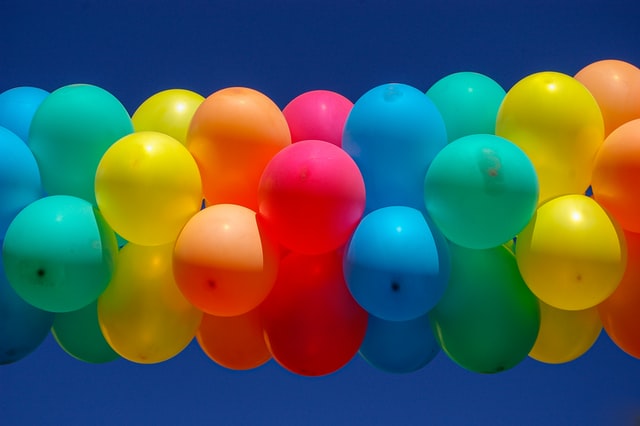 Header rowTable – Cell 1Line 1Line 2Line 3MergedMergedCell 9